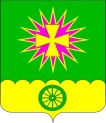 АДМИНИСТРАЦИя Нововеличковского                                    сельского поселения Динского района ПОСТАНОВЛЕНИЕот 27.04.2021                                                                             № 111станица НововеличковскаяО проведении мероприятий, посвященных Празднику весны и труда и празднованию 76-й годовщины Победы советского народа в Великой Отечественной войне 1941-1945 годов и принятии мер общественной безопасности в период подготовки и проведения майских праздников С целью качественной подготовки и проведения в Нововеличковском сельском поселении празднования 76-й годовщины Победы советского народа в Великой Отечественной войне 1941-1945 годов и Праздника весны и труда, в соответствии с Федеральным законом от 19 мая 1995 года № 80-ФЗ «Об увековечении Победы советского народа в Великой Отечественной Войне 1941-1945 годов», руководствуясь Уставом Нововеличковского сельского поселения Динского района, п о с т а н о в л я ю: 	 Провести в мае 2021 года на территории Нововеличковского сельского поселения мероприятия, посвященные Празднику весны и труда и празднованию 76-й годовщины Победы советского народа в Великой Отечественной войне 1941-1945 годов и принять меры общественной безопасности в период подготовки и проведения майских праздников.Утвердить План праздничных мероприятий посвященных Празднику весны и труда и празднованию 76-й годовщины Победы советского народа в Великой Отечественной войне 1941-1945 годов, проводимых на территории Нововеличковского сельского поселения в период с 01.05.2021 г. по 09.05.2021 г. (приложение № 1).Директору МБУ «Культура» Е.С.Монастырной подготовить афиши с программой проведения праздничных мероприятий и разместить их в местах массового пребывания населения. Директору МБУ НБО НСП Г.В. Пискаревой проводить регулярное оповещение через местный узел радиовещания о проведений праздничных мероприятий.25. Заместителю главы администрации Нововеличковского сельского поселения Л.В.Кравченко обеспечить дежурства ответственных работников администрации и муниципальных учреждений Нововеличковского сельского поселения на период с 30 апреля по 12 мая 2021 года, с 8.00 ч до 8.00 ч. в соответствии с прилагаемым графиком (приложение № 2). 6. Исполняющему обязанности руководителя муниципального казенного учреждения «Обеспечение деятельности администрации Нововеличковского сельского поселения» Т.М.Мороз обеспечить круглосуточные дежурства работников с 01 мая по 12 мая 2021 года в соответствии с прилагаемым графиком (приложение № 3).7. Рекомендовать руководителям организаций и предприятий всех форм собственности, расположенных на территории поселения, принять участие трудовых коллективов в акции «Бессмертный полк» и для возложения венков и цветов после торжественного митинга. Сбор участников с 14-30 до 15-00 на пересечении улиц Красной и День Победы. Начало шествия в 15-00.8. Рекомендовать руководителям, ответственным за участие коллективов в проведении праздничных мероприятий на территории Нововеличковского сельского поселения (Е.С.Монастырной, Г.В.Пискарева, Т.П. Кулешова, Е.А.Максен, О.Г.Грек, Я.Г. Ярославская, И.П. Бычек) принять меры по обеспечению бесперебойной связи с оперативными дежурными отдела МВД по Динскому району по телефону 02, единой службы спасения по телефону 01.9. Исполняющему обязанности начальника отдела ЖКХ, малого и среднего бизнеса Л.С.Моренченко:9.1. Обеспечить дополнительные меры по охране мест проведения праздничных мероприятий на территории Нововеличковского сельского поселения и прилегающих территорий от возможных закладок взрывных устройств, обеспечению противопожарной безопасности через оповещение структур соответствующих ведомств, расположенных на территории поселения, привлекая общественные организации. 9.2. Обеспечить оперативное реагирование на возникновение чрезвычайных ситуаций. В ситуациях, требующих оперативного реагирования, незамедлительно сообщать оперативному дежурному администрации муниципального образования Динской район по телефону     6-12-51.10. Директору МУП ЖКХ Нововеличковское А.В.Кривоус:10.1. Обеспечить бесперебойное водоснабжение населения на территории Нововеличковского сельского поселения.10.2. Обеспечить уборку центрального парка и площади станицы во время и после праздничных мероприятий.10.3. Обеспечить необходимое количество мусорных контейнеров во время проведения праздничных мероприятий на территории центральной площади и парка Нововеличковского сельского поселения.311. Рекомендовать атаману хуторского казачьего общества ст. Нововеличковской Г.А.Долгополову обеспечить охрану правопорядка на центральной площади и в парке во время проведения праздничных мероприятий по взаимодействии с правоохранительными органами, отделом ЖКХ, малого и среднего бизнеса администрации Нововеличковского сельского поселения.12. Рекомендовать начальнику отдела полиции ст. Новотитаровской ОМВД России по Динскому району М.С. Логачеву принять надлежащие меры по защите всех форм собственности и личной безопасности граждан, обеспечению общественного правопорядка и общественной безопасности на всей территории поселения, в том числе и в местах проведения массовых мероприятий.13. Контроль за выполнением настоящего постановления оставляю за собой.14. Постановление вступает в силу со дня его подписанияГлава Нововеличковского сельского поселения						     	          Г.М.КоваПРИЛОЖЕНИЕ № 2УТВЕРЖДЕНОпостановлением администрацииНововеличковского сельскогопоселения Динского районаот 27.04.2021 г. № 111График дежурств ответственных работников администрации и муниципальных учреждений Нововеличковского сельского поселения на период с 30 апреля по 12 мая 2021 годаНачальник отдела по общим и правовым вопросам                     О.Ю. Калитка ПРИЛОЖЕНИЕ № 3УТВЕРЖДЕНОпостановлением администрацииНововеличковского сельскогопоселения Динского районаот 27.04.2021 г. № 111График круглосуточных дежурств работников МКУ «ОДА НСП» на период с 30 апреля по 12 мая 2021 годаЗаместитель руководителяМКУ «ОДА НСП»                                                                                 Т.М.МорозДата дежурстваВремя с 8.00 до 12.30Время с 12.30 до 17.00Время с 17.00 до 8.0030.04.2021Шамрай Оксана Валентиновнаспециалист МКУ «ОДА НСП»тел. 8918-380-75-46МихайловаАнна Викторовнаспециалист отдела финансов и муниципальных закупоктел. 8900-321-66-09Монастырный Евгений Николаевичстарший инспектор ВУС администрациител. 8918-487-23-2701.05.2021Вуймина Надежда Николаевнаначальник отдела финансов и муниципальных закупоктел.8918-240-75-37КравченкоЛилия Викторовна, заместитель главы Нововеличковского сельского поселения, т. 8918-93-24-557Вуймина Надежда Николаевнаначальник отдела финансов и муниципальных закупоктел.8918-240-75-3702.05.2021ШевцоваЕлена Сергеевна,специалист отдела по общим и правовым вопросамтел. 8918-449-66-46ДьяченкоЮлия Васильевнаспециалист МКУ «ОДА НСП»тел. 8918-265-90-91МорозТатьяна Михайловназаместитель руководителя МКУ«ОДА НСП»тел. 8918-336-46-0303.05.2021ПереваловаВиктория Сергеевнаспециалист отдела финансов и муниципальных закупок,тел. 8918-249-36-19ПискареваГалина Владимировна, руководитель МБУ «БОНСП»тел. 8918-081-06-17Монастырный Евгений Николаевичстарший инспектор ВУС администрациител. 8918-487-23-2704.05.2021МарукОлеся Георгиевнаначальник отдела земельных и имущественных отношенийтел. 8918-983-38-12КоролеваОльга Петровна,ведущий специалист отдела земельных и  имущественных отношенийтел. 8918-983-38-12КоролеваОльга Петровна,ведущий специалист отдела земельных и  имущественных отношенийтел. 8918-983-38-1205.05.2021РытиковаЕлена Леонидовна,руководительМБУ «Спорт» НСПтел. 8905-470-34-21ОлейниковаЛидия Николаевна, специалист МКУ«ОДА НСП»тел. 8929-848-43-28МарукОлеся Георгиевнаначальник отдела земельных и имущественных отношенийтел. 8918-983-38-1206.05.2021РытиковаЕлена Леонидовна,руководительМБУ «Спорт» НСПтел. 8905-470-34-21ОлейниковаЛидия Николаевна, специалист МКУ«ОДА НСП»тел. 8929-848-43-28ДьяченкоЮлия Васильевнаспециалист МКУ «ОДА НСП»тел. 8918-265-90-9107.05.2021БариловаОльга МихайловнаРуководительМКУ «ЦБ НСП»тел. 8918-159-03-15Шамрай Оксана Валентиновнаспециалист МКУ «ОДА НСП»тел. 8918-380-75-46Андросова Наталья Ивановна,главный бухгалтер МКУ «ЦБ НСП»тел. 8918-159-03-1508.05.2021ПискареваГалина Владимировна, руководитель МБУ «БОНСП»тел. 8918-081-06-17Калитка Ольга Юрьевна, начальник отдела по общим и правовым вопросам,тел. 8918-144-75-06МонастырнаяЕлена Сергеевна Директор МБУ «Культура» Нововеличковского с.п.т. 8918-984-83-9009.05.2021МоренченкоЛюбовь Сергеевна, специалист отдела ЖКХ, малого и среднего бизнесател. 8918-945-99-67МоренченкоЛюбовь Сергеевна, специалист отдела ЖКХ, малого и среднего бизнесател. 8918-945-99-67ТокаренкоВалерий Владимирович, начальник отдела ЖКХ, малого и среднего бизнесател. 8961-85-10-76210.05.2021КравченкоЛилия Викторовна, заместитель главы Нововеличковского сельского поселения, т. 8918-93-24-557БрагинаОксана Павловнспециалист МКУ «ОДА НСП»тел. 8918-117-73-05БрагинаОксана Павловнспециалист МКУ «ОДА НСП»тел. 8918-117-73-0511.05.2021Михайлова Анна Викторовнаспециалист отдела финансов и муниципальных закупоктел. 8900-321-66-09ПереваловаВиктория Сергеевнаспециалист отдела финансов и муниципальных закупок,тел. 8918-249-36-19МорозТатьяна Михайловназаместитель руководителя МКУ«ОДА НСП»тел. 8918-336-46-0312.05.2021ШевцоваЕлена Сергеевна,специалист отдела по общим и правовым вопросамтел. 8918-449-66-46БариловаОльга МихайловнаРуководительМКУ «ЦБ НСП»тел. 8918-159-03-15Калитка Ольга Юрьевна, начальник отдела по общим и правовым вопросам,тел. 8918-144-75-06ФИО, должность/Дата30 апреля01 мая02 мая03 мая04 мая05 мая06 мая07 мая08 мая09 мая10 мая11 мая12 маяОтливной Иван НиколаевичДНДНДНДНШвецСергей СергеевичНДНДНДНСклярСергей МихайловичНДНДНДНДН